MAGCS Employee Turf Scholarship Application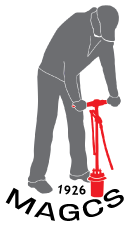 QualificationsApplicants must be:A MAGCS member or an employee (full or seasonal) of a MAGCS Regular (A or B) member who has expressed interest in pursuing a career in golf course management. Awarded funds are to be used to pursue interest in golf course management for class work/workshops/online education/seminars or other industry recognized educational opportunities. Applicant Information:Name:Address (street, city, state):Phone:Email:Employment History:Education History:MAGCS Member Sponsor (must be Class A or B, Regular Member):To be filled out by applicant. Please answer the following questions:Why are you interested in the golf course superintendent profession?If the scholarship is won, how do you intend to use the funds?Please return to (email is fine) luke@magcs.org or mail to MAGCS, 11855 Archer Avenue, Lemont, IL 60439.Deadline is June 15, 2018